Об утверждении Перечня аварийно-опасных участков автомобильныхдорог местного значения Еловскогомуниципального округа Пермского краяи первоочередных мер, направленных наустранение причин и условий совершениядорожно-транспортных происшествий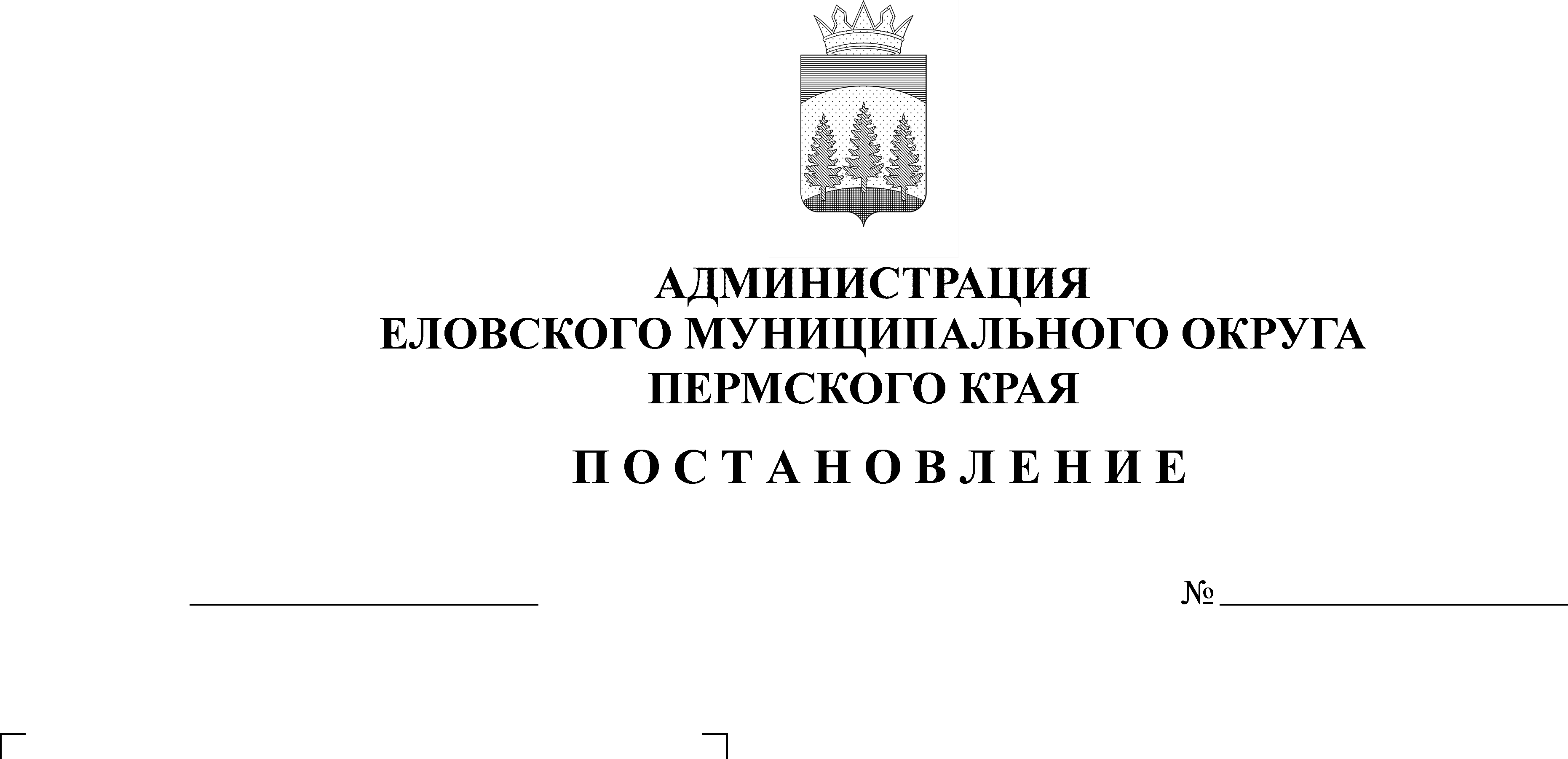 В соответствии с пунктом 5 части 1 статьи 16 Федерального закона                  от 06 октября 2003 г. № 131-ФЗ «Об общих принципах организации местного самоуправления в Российской Федерации»,  пунктом 4 статьи 6 Федерального закона от 15 ноября 1995 г. № 196-ФЗ «О безопасности дорожного движения»Администрация Еловского муниципального округа Пермского края ПОСТАНОВЛЯЕТ:1. Утвердить прилагаемый Перечень аварийно-опасных участков автомобильных дорог местного значения Еловского муниципального округа Пермского края и первоочередных мер, направленных на устранение причин и условий совершения дорожно-транспортных происшествий.2. Настоящее постановление обнародовать на официальном сайте газеты «Искра Прикамья» и официальном сайте Еловского муниципального округа Пермского края. 3. Контроль за исполнением постановления возложить на заместителя главы Администрации Еловского муниципального округа по развитию инфраструктуры.Глава муниципального округа –глава администрации Еловского муниципального округа Пермского края                                  	  А.А. ЧечкинУТВЕРЖДЕНПостановлениемАдминистрации Еловского муниципального округа Пермского краяот 06.05.2022 № 203-пПЕРЕЧЕНЬаварийно-опасных участков автомобильных дорог местного значения Еловского муниципального округа Пермского края  и первоочередных мер, направленных  на устранение причин и условий совершения дорожно-транспортных происшествийN п/пОкругНаименование автодорог  (улиц)Км+м(дом)Дата совершения ДТПВид ДТППогиблоРаненоМероприятия первоочередныеМероприятия123456789101Еловскийа\д Кукуштан-Чайковский-Шумово5 км13.05.2021Съезд с дороги01Ремонтное профилирование в рамках текущего содержания автомобильных дорог Еловского муниципального округа в летний период.2Еловскийа\д Дуброво-Шульдиха2 км25.07.2021Съезд с дороги (в состоянии а/о)01Ремонтное профилирование в рамках текущего содержания автомобильных дорог Еловского муниципального округа в летний период.3Еловскийс. Елово ул. Комсомольскаяд. 2913.08.2021Наезд на велосипедиста01Ямочный ремонт покрытия в рамках текущего содержания автомобильных дорог Еловского муниципального округа в летний период.4Еловскийа/д Кукуштан-Чайковский-Шумово12 км21.10.2021Наезд на препятствие (в состоянии а/о)01Ремонтное профилирование в рамках текущего содержания автомобильных дорог Еловского муниципального округа в летний период.